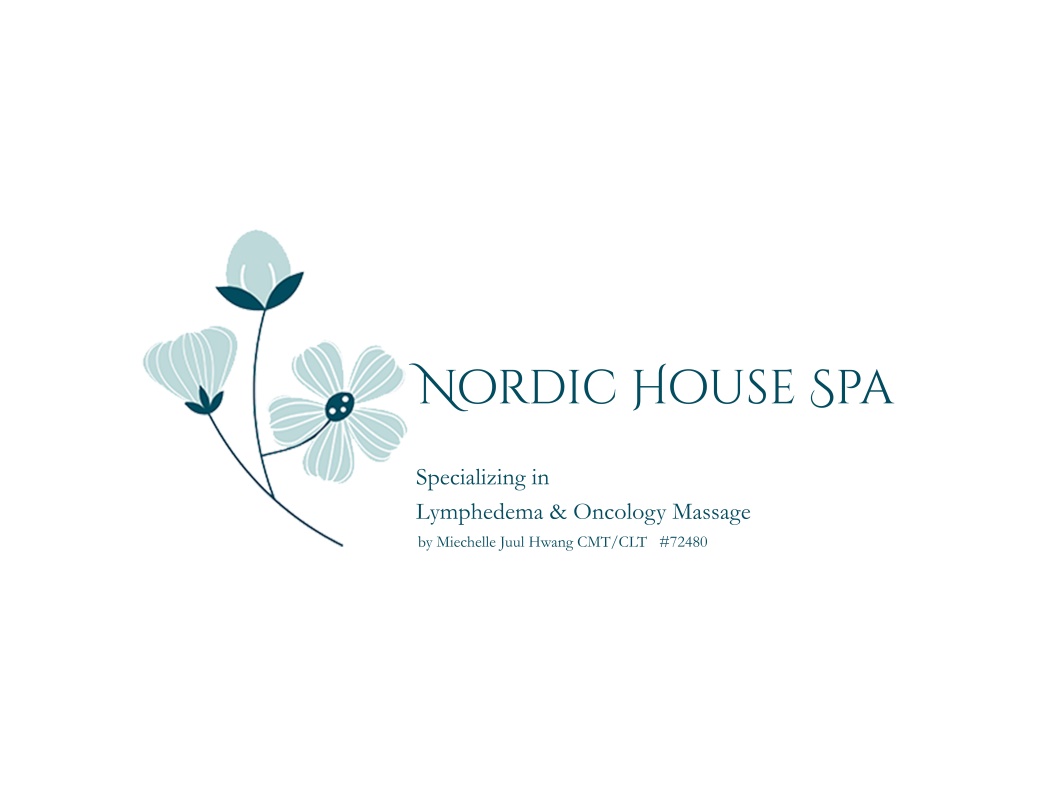 Oncology Massage Intake assessmentName:__________________________________________________________  Tel:_______________________ Date:______________Address:___________________________________________________________________  Doctor:____________________________Email:____________________________________________________________________ Birthday (mm/dd/yy)___________________Type of cancer and location:Do Any of the following apply to you?Pressure related side effects:Easy bruising/ low platelets  Y  /  NAreas of fragile/sensitive skin  Y  /  NFatigue  Y  /  NSite-Related Side Effects:Pain or discomfort________________Medical devises__________________Skin concerns____________________Radiation burns__________________Date of diagnosis:______________________________Low white count /Neutropenic  Y  /  NCalf tenderness__________________IN treatment now?   Y  /  NRecent blood clots  Y  /  NTumor_________________________Treatment stat date:____________________________Lymph node removal (amount)_________Incisions________________________If applicable when did you END treatment?_____________________________________________Edema  Y  /  NDiagnosed?_________________________Have you EVER had massages?  Y  /  NLymphedema  Y  /  NPositioning adjustments:Have you had massages since diagnosis  Y  /  NSensitivity from radiation  Y  /  NPain discomfort__________________Which of the following treatments have you received:Chemotherapy ________________________Other drug treatment___________________Radiation (where/amount) ______________Surgery_____________________________Biopsies____________________________Reconstruction_______________________OTHER_____________________________Bone Fragility  Y  /  NMetastases  Y  /  NWhere______________________________Neuropathy  Y  /  NReceiving/received treatment or__________Other_____________________________________________________________________Nausea_________________________Anxiety_________________________Tumor__________________________Medical deivses__________________Implants________________________Incisions________________________Radiation_______________________Are you pregnant?  Y  /  NDo you feel Fatigued  Y  /  NDo you experience hot flashes?  Y  /  NDo you feel nauseated  Y  /  N